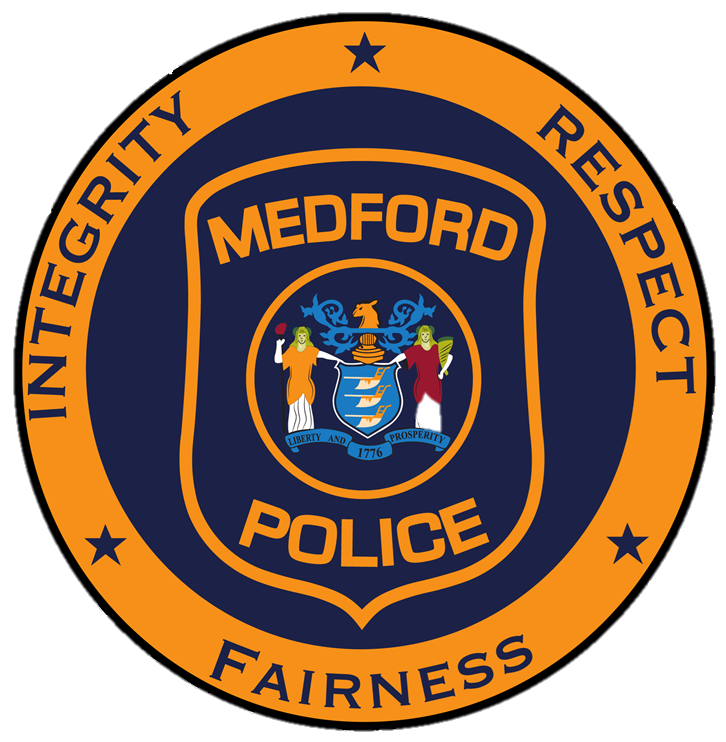 						                    Township of Medford                             	                               Division of Police									          609-654-7511 main				        						          609-654-5996 fax									          Arthur E. Waterman										      Chief of PoliceFor More Information:								For Immediate Release:  Lt. James D’Averso								April 12, 2024	Public Information Officer609-654-7511, ext. 160				Burglary and Theft ArrestOn March 24, 2024, the Medford Township Police Department responded to a residence on Sawmill Court for the report of a burglary.   The initial investigation revealed that an unknown subject forced entry to a detached garage and stole a 2005 Hummer H2 as well as various tools, equipment and automotive parts.  In addition, a utility trailer and Kubota front end loader were reported stolen.  During the investigation, Jesse Barry, age 37, Woodlane Road Eastampton, NJ was identified as a possible suspect resulting in the execution of a search warrant of his residence resulting in the recovery of the Hummer, Kubota, utility trailer and a portion of the other stolen items.  The investigation also determined that Barry fabricated evidence in an attempt to implicate an uninvolved subject.  At that time, Barry was placed under arrest by Eastampton Police Department and lodged at the Burlington County Jail.    On April 08, 2024, Barry was additionally charged by the Medford Township Police Department with Burglary, Theft of a Motor Vehicle, Theft, Criminal Mischief, False Reports to Law Enforcement, and Tampering with or Fabricating Physical Evidence while at the Burlington County Jail where is awaiting his court date in Superior Court.    